UJIAN TENGAH SEMESTER GENAP TAHUN AKADEMIK 2020/2021PROGRAM STUDI TEKNIK INFOMATIKA	Mata Kuliah / SKS	: Pemograman Perangkat Bergerak / 2 SKS				Hari/Tanggal		: Kamis /	6 MEI 2021	Waktu	: 13.00 – 14.00 WIB	Sifat Ujian		: Close Book		Ruang	: A-3      	Dosen		: Neny Rosmawarni, S.Kom., M.KomSoal Essay ! (Bobot soal 100%) (Contoh)Buatkanlah aplikasi sederhana yang didalam sudah mengunakan interaksi dari keybard dan mendukung pengalaman penguna seperti pada aturan dibawah ini :Menggunakan	Keyboard,	Kontrol	Masukan,	Peringatan,	dan	Picker Menggunakan	Menu	Opsi	dan	Tombol	Radio Menggunakan	Bilah	Aplikasi	dan	Tab	untuk	Navigasi Membuat	Recycler	Sumber	Daya	Dapat	Digambar,	Gaya,	dan	Tema Desain	Material:	Daftar,	Kartu,	dan	Warna Mendukung	Lanskap,	Beberapa	Ukuran	Layar,	dan	PelokalanKerjakan perkelompok dan di buat makalah hasil dari tampilan yang sudah di buat berserta source code!***Semoga Berhasil***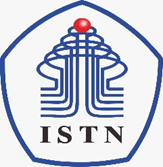 YAYASAN PERGURUAN “CIKINI”INSTITUT SAINS DAN TEKNOLOGI NASIONALFAKULTAS SAINS DAN TEKNOLOGI INFORMASIJl. Moh. Kahfi II Bhumi Srengseng Indah, Jagakarsa, Jakarta Selatan 12640Telp : (021) 7270091. 7875450 Fax. (021)7874964